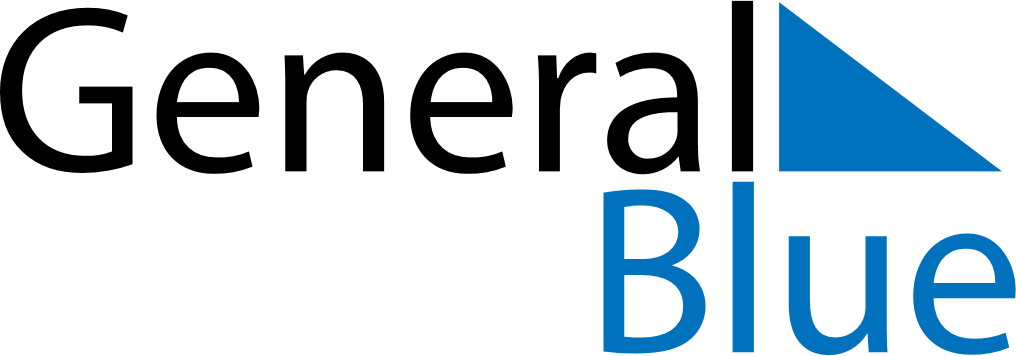 July 2024July 2024July 2024July 2024July 2024July 2024Valozhyn, Minsk, BelarusValozhyn, Minsk, BelarusValozhyn, Minsk, BelarusValozhyn, Minsk, BelarusValozhyn, Minsk, BelarusValozhyn, Minsk, BelarusSunday Monday Tuesday Wednesday Thursday Friday Saturday 1 2 3 4 5 6 Sunrise: 4:45 AM Sunset: 9:49 PM Daylight: 17 hours and 3 minutes. Sunrise: 4:46 AM Sunset: 9:49 PM Daylight: 17 hours and 2 minutes. Sunrise: 4:47 AM Sunset: 9:48 PM Daylight: 17 hours and 1 minute. Sunrise: 4:48 AM Sunset: 9:48 PM Daylight: 16 hours and 59 minutes. Sunrise: 4:49 AM Sunset: 9:47 PM Daylight: 16 hours and 58 minutes. Sunrise: 4:50 AM Sunset: 9:47 PM Daylight: 16 hours and 56 minutes. 7 8 9 10 11 12 13 Sunrise: 4:51 AM Sunset: 9:46 PM Daylight: 16 hours and 55 minutes. Sunrise: 4:52 AM Sunset: 9:45 PM Daylight: 16 hours and 53 minutes. Sunrise: 4:53 AM Sunset: 9:44 PM Daylight: 16 hours and 51 minutes. Sunrise: 4:54 AM Sunset: 9:43 PM Daylight: 16 hours and 49 minutes. Sunrise: 4:55 AM Sunset: 9:43 PM Daylight: 16 hours and 47 minutes. Sunrise: 4:57 AM Sunset: 9:42 PM Daylight: 16 hours and 45 minutes. Sunrise: 4:58 AM Sunset: 9:41 PM Daylight: 16 hours and 42 minutes. 14 15 16 17 18 19 20 Sunrise: 4:59 AM Sunset: 9:40 PM Daylight: 16 hours and 40 minutes. Sunrise: 5:00 AM Sunset: 9:38 PM Daylight: 16 hours and 37 minutes. Sunrise: 5:02 AM Sunset: 9:37 PM Daylight: 16 hours and 35 minutes. Sunrise: 5:03 AM Sunset: 9:36 PM Daylight: 16 hours and 32 minutes. Sunrise: 5:05 AM Sunset: 9:35 PM Daylight: 16 hours and 30 minutes. Sunrise: 5:06 AM Sunset: 9:33 PM Daylight: 16 hours and 27 minutes. Sunrise: 5:08 AM Sunset: 9:32 PM Daylight: 16 hours and 24 minutes. 21 22 23 24 25 26 27 Sunrise: 5:09 AM Sunset: 9:31 PM Daylight: 16 hours and 21 minutes. Sunrise: 5:11 AM Sunset: 9:29 PM Daylight: 16 hours and 18 minutes. Sunrise: 5:12 AM Sunset: 9:28 PM Daylight: 16 hours and 15 minutes. Sunrise: 5:14 AM Sunset: 9:26 PM Daylight: 16 hours and 12 minutes. Sunrise: 5:15 AM Sunset: 9:25 PM Daylight: 16 hours and 9 minutes. Sunrise: 5:17 AM Sunset: 9:23 PM Daylight: 16 hours and 6 minutes. Sunrise: 5:18 AM Sunset: 9:21 PM Daylight: 16 hours and 2 minutes. 28 29 30 31 Sunrise: 5:20 AM Sunset: 9:20 PM Daylight: 15 hours and 59 minutes. Sunrise: 5:22 AM Sunset: 9:18 PM Daylight: 15 hours and 56 minutes. Sunrise: 5:23 AM Sunset: 9:16 PM Daylight: 15 hours and 52 minutes. Sunrise: 5:25 AM Sunset: 9:15 PM Daylight: 15 hours and 49 minutes. 